	FOURNITURES : ENTREE EN QUATRIEME  												1/2																									2/2Petit matériel (commun à toutes les disciplines) – A renouveler en cours d’année si  nécessaire1 Pochette à rabats format A4 pour les documents administratifs1 sac RIGIDE1 agenda1 trousse garnie (stylo bleu, rouge, vert, crayon papier HB, crayons couleurs,      surligneurs, gomme, colle, oeillets de renforcement, 1 paire de ciseaux à bouts ronds, 1 rouleau de scotch)1 règle graduée de 30 cm1 compas porte crayonFeutres (SVT, Arts plastiques et Anglais)1 équerre1 rapporteur gradué en degrés dans les deux sens.Copies simples perforéesCopies doubles perforéesSauf avis contraire :Pas de cahiers à spirale ! Pas de copies colorées ! Pas de petits carreaux !Un cahier de bouillon pour toutes les matièresSauf avis contraire :Pas de cahiers à spirale ! Pas de copies colorées ! Pas de petits carreaux !Un cahier de bouillon pour toutes les matièresFrançaisQuantitéClasseur grand format rigide1Copies doubles à grands carreaux, perforées (à renouveler si besoin au cours de l’année)1Copies simples à grands carreaux, perforées (à renouveler si besoin au cours de l’année)Lot de 12 intercalaires grand format 1Pochettes transparentes2Une pochette cartonnée à rabats pour ranger les chapitres finis1Un petit cahier (qui servira de carnet de lecture ; les élèves peuvent reprendre celui de l’année précédente)1TD de grammaire à prévoir selon la demande du professeur 1Achat de plusieurs livres à prévoir dans l’année, selon le professeurRéutilisation du dictionnaire (Robert collège ou Petit Larousse illustré) et du guide de conjugaison (Bescherelle).Option latinCahier grands carreaux, sans spirale (21x29.7) 96 ou 100 pages1Petit cahier 1Histoire/GéographieCahier grands carreaux (24x32) 96 ou 100 pages	2Protège cahier avec grands rabats (24x32)2AnglaisCahier grands carreaux (24x32) 200 pages	2Protège cahier avec grands rabats (24x32)2AllemandCahier grands carreaux (24x32) 96 ou 100 pages ou porte-vues1EspagnolCahier grands carreaux (24x32) 96 ou 100 pages1¨Protège cahier avec grands rabats MathématiquesCahier grands carreaux (24x32)  100 pages1Cahier grands carreaux (21x29.7) 150 pages1Protège cahier avec grands rabats (21x29.7) et (24x32)  2Calculatrice (collège)1Physique/ChimieGrand cahier1Classeur A4, largeur du dos : 40 mm (réutiliser celui de 5ème) à 60 mm1Intercalaires 6 positions  (réutiliser celui de 5ème)1Pochettes transparentes (20ex.) – Cahier (24x32)  grands carreaux1Pochette trieur 6 compartiments1S. V. T.Classeur souple grand format1Intercalaires1Pochettes transparentes1Technologie Porte-vues 100 pages minimum 1MusiquePorte-vues 50 pages minimum Garder les feuilles de cours des années précédentes dans la pochette à la maison.1L'achat d'écouteurs filaires avec prise Jack ou d'un casque filaire avec prise Jack est conseillé (pour les séances de travail sur tablette ou en salle informatique)Arts plastiquesCrayon à papier (HB et 4B)1Paquet de feuilles Canson blanches 24x322Cahier, grand format, grands carreaux (se resservir de celui de l’an passé)1Prévoir un éventuel complément à la rentrée => crayons de couleurShort ou survêtement1Change (tee-shirt + chaussettes propres1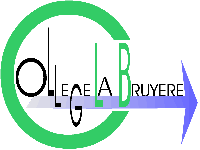 